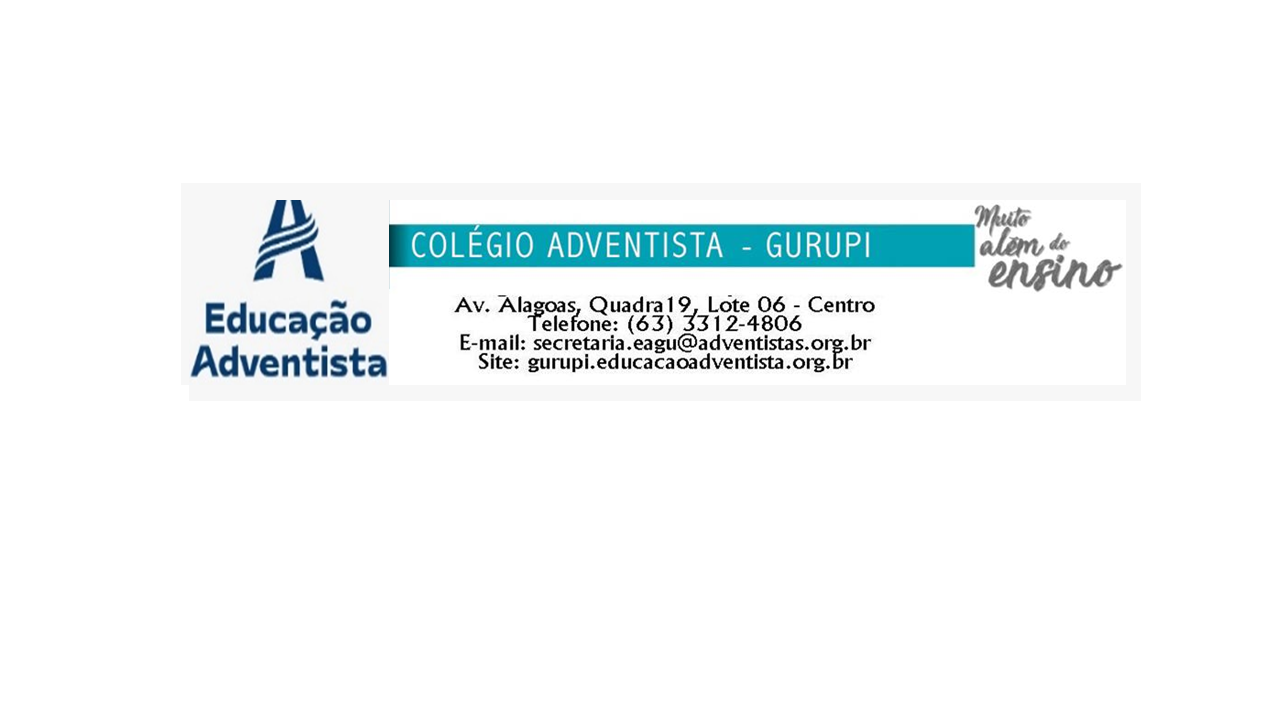 Profª. Marli Santos Profª. Marli Santos Profª. Marli Santos      1° ano A.M 1º Bimestre 20201º Bimestre 2020Verso da semana: Oh! Provai e vede que o Senhor é bom; Bem aventurado o homem que nele se refugia. Salmo 34.8Verso da semana: Oh! Provai e vede que o Senhor é bom; Bem aventurado o homem que nele se refugia. Salmo 34.8Verso da semana: Oh! Provai e vede que o Senhor é bom; Bem aventurado o homem que nele se refugia. Salmo 34.8Verso da semana: Oh! Provai e vede que o Senhor é bom; Bem aventurado o homem que nele se refugia. Salmo 34.8Verso da semana: Oh! Provai e vede que o Senhor é bom; Bem aventurado o homem que nele se refugia. Salmo 34.8Verso da semana: Oh! Provai e vede que o Senhor é bom; Bem aventurado o homem que nele se refugia. Salmo 34.8Verso da semana: Oh! Provai e vede que o Senhor é bom; Bem aventurado o homem que nele se refugia. Salmo 34.8DataDataDisciplinaConteúdo (sala de aula)Conteúdo (sala de aula)Conteúdo (sala de aula)Atividades de Casa16/03/202ª feira16/03/202ª feiraPrin.Valores.José vai para prisão.José vai para prisão.José vai para prisão.Atividades de ciências pág. 102 e 104. Caderno de leitura. Entregar no dia 17/0316/03/202ª feira16/03/202ª feiraMatemáticaContagem e ordem, com material dourado.Contagem e ordem, com material dourado.Contagem e ordem, com material dourado.Atividades de ciências pág. 102 e 104. Caderno de leitura. Entregar no dia 17/0316/03/202ª feira16/03/202ª feiraRecreioHora do lanchinhoHora do lanchinhoHora do lanchinhoAtividades de ciências pág. 102 e 104. Caderno de leitura. Entregar no dia 17/0316/03/202ª feira16/03/202ª feiraPortuguêsPalavras em estudo BÚFALO, LOBO, BORBOLETA E JABUTI. Palavras em estudo BÚFALO, LOBO, BORBOLETA E JABUTI. Palavras em estudo BÚFALO, LOBO, BORBOLETA E JABUTI. Atividades de ciências pág. 102 e 104. Caderno de leitura. Entregar no dia 17/0316/03/202ª feira16/03/202ª feiraCiênciasMinhas características. Minhas características. Minhas características. Atividades de ciências pág. 102 e 104. Caderno de leitura. Entregar no dia 17/0316/03/202ª feira16/03/202ª feiraGeografiaNa minha escola.Na minha escola.Na minha escola.Atividades de ciências pág. 102 e 104. Caderno de leitura. Entregar no dia 17/0317/03/203ª feira3ª feira17/03/203ª feira3ª feiraPrin.Valores.José interpreta sonhos na prisão.José interpreta sonhos na prisão.José interpreta sonhos na prisão.Atenção! Traga hoje para a aula de música um copo de plástico resistente.Atividades no caderno de casa. Entregar no dia 18/0317/03/203ª feira3ª feira17/03/203ª feira3ª feiraPortuguêsTexto: O mundo da leitura.Texto: O mundo da leitura.Texto: O mundo da leitura.Atenção! Traga hoje para a aula de música um copo de plástico resistente.Atividades no caderno de casa. Entregar no dia 18/0317/03/203ª feira3ª feira17/03/203ª feira3ª feiraRecreio Hora do lanchinhoHora do lanchinhoHora do lanchinhoAtenção! Traga hoje para a aula de música um copo de plástico resistente.Atividades no caderno de casa. Entregar no dia 18/0317/03/203ª feira3ª feira17/03/203ª feira3ª feiraGeografiaCada coisa no seu lugar.Cada coisa no seu lugar.Cada coisa no seu lugar.Atenção! Traga hoje para a aula de música um copo de plástico resistente.Atividades no caderno de casa. Entregar no dia 18/0317/03/203ª feira3ª feira17/03/203ª feira3ª feiraMúsica.SonoridadeSonoridadeSonoridadeAtenção! Traga hoje para a aula de música um copo de plástico resistente.Atividades no caderno de casa. Entregar no dia 18/0317/03/203ª feira3ª feira17/03/203ª feira3ª feiraHistória Objetos contam história.Objetos contam história.Objetos contam história.Atenção! Traga hoje para a aula de música um copo de plástico resistente.Atividades no caderno de casa. Entregar no dia 18/0318/03/204ª feira18/03/204ª feiraPrin.Valores.Faraó manda chamar José.Faraó manda chamar José.Faraó manda chamar José.Caderno de caligrafia.Entregar no dia 19/0318/03/204ª feira18/03/204ª feiraPortuguês Leitura individual.Leitura individual.Leitura individual.Caderno de caligrafia.Entregar no dia 19/0318/03/204ª feira18/03/204ª feiraRecreio Hora do lanchinhoHora do lanchinhoHora do lanchinhoCaderno de caligrafia.Entregar no dia 19/0318/03/204ª feira18/03/204ª feiraEd. Física.Coordenação viso motoraCoordenação viso motoraCoordenação viso motoraCaderno de caligrafia.Entregar no dia 19/0318/03/204ª feira18/03/204ª feiraCiênciasMinhas características.Minhas características.Minhas características.Caderno de caligrafia.Entregar no dia 19/0318/03/204ª feira18/03/204ª feiraMatemáticaDitado de números.Ditado de números.Ditado de números.Caderno de caligrafia.Entregar no dia 19/0319/03/205ª feira19/03/205ª feiraPrin. ValoresJosé é vendido pelos seus irmãos.José é vendido pelos seus irmãos.José é vendido pelos seus irmãos. -Atividades no livro de história págs.57 e 58. Entregar no dia 20/0319/03/205ª feira19/03/205ª feiraP. de TextoTextos: Nancy, história em quadrinhos.Textos: Nancy, história em quadrinhos.Textos: Nancy, história em quadrinhos. -Atividades no livro de história págs.57 e 58. Entregar no dia 20/0319/03/205ª feira19/03/205ª feiraRecreio Hora do lanchinhoHora do lanchinhoHora do lanchinho -Atividades no livro de história págs.57 e 58. Entregar no dia 20/0319/03/205ª feira19/03/205ª feiraInglês School objects and numbersSchool objects and numbersSchool objects and numbers -Atividades no livro de história págs.57 e 58. Entregar no dia 20/0319/03/205ª feira19/03/205ª feiraHistóriaObjetos contam história.Objetos contam história.Objetos contam história. -Atividades no livro de história págs.57 e 58. Entregar no dia 20/0319/03/205ª feira19/03/205ª feiraMatemáticaPares e ímpares.Pares e ímpares.Pares e ímpares. -Atividades no livro de história págs.57 e 58. Entregar no dia 20/03  20/03/206ª fera  20/03/206ª feraPrin. ValoresJosé interpreta o sonho do rei.José interpreta o sonho do rei.José interpreta o sonho do rei.Projeto: Viagem no mundo da leitura.-Livro paradidático.-Ficha de leitura no caderno.Não se esqueça de preencher o passaporte da leitura.  20/03/206ª fera  20/03/206ª feraMatemáticaJogo do palito.Jogo do palito.Jogo do palito.Projeto: Viagem no mundo da leitura.-Livro paradidático.-Ficha de leitura no caderno.Não se esqueça de preencher o passaporte da leitura.  20/03/206ª fera  20/03/206ª feraRecreio Hora do lanchinhoHora do lanchinhoHora do lanchinhoProjeto: Viagem no mundo da leitura.-Livro paradidático.-Ficha de leitura no caderno.Não se esqueça de preencher o passaporte da leitura.  20/03/206ª fera  20/03/206ª feraArteDobradura.Dobradura.Dobradura.Projeto: Viagem no mundo da leitura.-Livro paradidático.-Ficha de leitura no caderno.Não se esqueça de preencher o passaporte da leitura.  20/03/206ª fera  20/03/206ª feraPortuguês Ditado.Ditado.Ditado.Projeto: Viagem no mundo da leitura.-Livro paradidático.-Ficha de leitura no caderno.Não se esqueça de preencher o passaporte da leitura.  20/03/206ª fera  20/03/206ª feraEd. FísicaCoordenação viso motoraCoordenação viso motoraCoordenação viso motoraProjeto: Viagem no mundo da leitura.-Livro paradidático.-Ficha de leitura no caderno.Não se esqueça de preencher o passaporte da leitura.Recadinho da Semana:  Professora Marli (63) 9811744-61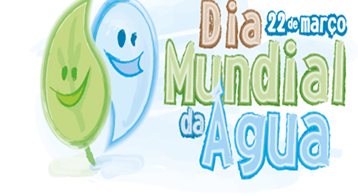 Recadinho da Semana:  Professora Marli (63) 9811744-61Recadinho da Semana:  Professora Marli (63) 9811744-61Recadinho da Semana:  Professora Marli (63) 9811744-61Recadinho da Semana:  Professora Marli (63) 9811744-61Recadinho da Semana:  Professora Marli (63) 9811744-61Recadinho da Semana:  Professora Marli (63) 9811744-61Profª. Marli Santos Profª. Marli Santos Profª. Marli Santos Profª. Marli Santos      1° ano A.T     1° ano A.T1º Bimestre 2020Verso da semana:  Oh! Provai e vede que o Senhor é bom; Bem aventurado o homem que nele se refugia. Salmo 34.8Verso da semana:  Oh! Provai e vede que o Senhor é bom; Bem aventurado o homem que nele se refugia. Salmo 34.8Verso da semana:  Oh! Provai e vede que o Senhor é bom; Bem aventurado o homem que nele se refugia. Salmo 34.8Verso da semana:  Oh! Provai e vede que o Senhor é bom; Bem aventurado o homem que nele se refugia. Salmo 34.8Verso da semana:  Oh! Provai e vede que o Senhor é bom; Bem aventurado o homem que nele se refugia. Salmo 34.8Verso da semana:  Oh! Provai e vede que o Senhor é bom; Bem aventurado o homem que nele se refugia. Salmo 34.8Verso da semana:  Oh! Provai e vede que o Senhor é bom; Bem aventurado o homem que nele se refugia. Salmo 34.8Verso da semana:  Oh! Provai e vede que o Senhor é bom; Bem aventurado o homem que nele se refugia. Salmo 34.8DataDataDisciplinaDisciplinaConteúdo (sala de aula)Conteúdo (sala de aula)Atividades de CasaAtividades de Casa16/03/202ª feira16/03/202ª feiraPrin.Valores.Prin.Valores.José vai para prisão.José vai para prisão.Atividades de ciências pág. 102 e 104. Caderno de leitura. Entregar no dia 17/03Atividades de ciências pág. 102 e 104. Caderno de leitura. Entregar no dia 17/0316/03/202ª feira16/03/202ª feiraMatemáticaMatemáticaContagem e ordem, com material dourado.Contagem e ordem, com material dourado.Atividades de ciências pág. 102 e 104. Caderno de leitura. Entregar no dia 17/03Atividades de ciências pág. 102 e 104. Caderno de leitura. Entregar no dia 17/0316/03/202ª feira16/03/202ª feiraRecreioRecreioHora do lanchinhoHora do lanchinhoAtividades de ciências pág. 102 e 104. Caderno de leitura. Entregar no dia 17/03Atividades de ciências pág. 102 e 104. Caderno de leitura. Entregar no dia 17/0316/03/202ª feira16/03/202ª feiraPortuguêsPortuguêsPalavras em estudo BÚFALO, LOBO, BORBOLETA E JABUTI. Palavras em estudo BÚFALO, LOBO, BORBOLETA E JABUTI. Atividades de ciências pág. 102 e 104. Caderno de leitura. Entregar no dia 17/03Atividades de ciências pág. 102 e 104. Caderno de leitura. Entregar no dia 17/0316/03/202ª feira16/03/202ª feiraEd. FísicaEd. FísicaCoordenação viso motoraCoordenação viso motoraAtividades de ciências pág. 102 e 104. Caderno de leitura. Entregar no dia 17/03Atividades de ciências pág. 102 e 104. Caderno de leitura. Entregar no dia 17/0316/03/202ª feira16/03/202ª feiraGeografiaGeografiaNa minha escola.Na minha escola.Atividades de ciências pág. 102 e 104. Caderno de leitura. Entregar no dia 17/03Atividades de ciências pág. 102 e 104. Caderno de leitura. Entregar no dia 17/0317/03/203ª feira3ª feira17/03/203ª feira3ª feiraMúsica.Música.SonoridadeSonoridadeAtenção! Traga hoje para a aula de música um copo de plástico resistente.Atividades no caderno de casa. Entregar no dia 18/03Atenção! Traga hoje para a aula de música um copo de plástico resistente.Atividades no caderno de casa. Entregar no dia 18/0317/03/203ª feira3ª feira17/03/203ª feira3ª feiraPortuguêsPortuguêsTexto: O mundo da leitura.Texto: O mundo da leitura.Atenção! Traga hoje para a aula de música um copo de plástico resistente.Atividades no caderno de casa. Entregar no dia 18/03Atenção! Traga hoje para a aula de música um copo de plástico resistente.Atividades no caderno de casa. Entregar no dia 18/0317/03/203ª feira3ª feira17/03/203ª feira3ª feiraRecreio Recreio Hora do lanchinhoHora do lanchinhoAtenção! Traga hoje para a aula de música um copo de plástico resistente.Atividades no caderno de casa. Entregar no dia 18/03Atenção! Traga hoje para a aula de música um copo de plástico resistente.Atividades no caderno de casa. Entregar no dia 18/0317/03/203ª feira3ª feira17/03/203ª feira3ª feiraGeografiaGeografiaCada coisa no seu lugar.Cada coisa no seu lugar.Atenção! Traga hoje para a aula de música um copo de plástico resistente.Atividades no caderno de casa. Entregar no dia 18/03Atenção! Traga hoje para a aula de música um copo de plástico resistente.Atividades no caderno de casa. Entregar no dia 18/0317/03/203ª feira3ª feira17/03/203ª feira3ª feiraPrin.Valores.Prin.Valores.José interpreta sonhos na prisão.José interpreta sonhos na prisão.Atenção! Traga hoje para a aula de música um copo de plástico resistente.Atividades no caderno de casa. Entregar no dia 18/03Atenção! Traga hoje para a aula de música um copo de plástico resistente.Atividades no caderno de casa. Entregar no dia 18/0317/03/203ª feira3ª feira17/03/203ª feira3ª feiraHistória História Objetos contam história.Objetos contam história.Atenção! Traga hoje para a aula de música um copo de plástico resistente.Atividades no caderno de casa. Entregar no dia 18/03Atenção! Traga hoje para a aula de música um copo de plástico resistente.Atividades no caderno de casa. Entregar no dia 18/0318/03/204ª feira18/03/204ª feiraPrin.Valores.Prin.Valores.Faraó manda chamar José.Faraó manda chamar José.Caderno de caligrafia.Entregar no dia 19/03Caderno de caligrafia.Entregar no dia 19/0318/03/204ª feira18/03/204ª feiraP. de TextoP. de TextoLeitura individual.Leitura individual.Caderno de caligrafia.Entregar no dia 19/03Caderno de caligrafia.Entregar no dia 19/0318/03/204ª feira18/03/204ª feiraRecreio Recreio Hora do lanchinhoHora do lanchinhoCaderno de caligrafia.Entregar no dia 19/03Caderno de caligrafia.Entregar no dia 19/0318/03/204ª feira18/03/204ª feiraEd. Física.Ed. Física.Coordenação viso motoraCoordenação viso motoraCaderno de caligrafia.Entregar no dia 19/03Caderno de caligrafia.Entregar no dia 19/0318/03/204ª feira18/03/204ª feiraCiênciasCiênciasMinhas características.Minhas características.Caderno de caligrafia.Entregar no dia 19/03Caderno de caligrafia.Entregar no dia 19/0318/03/204ª feira18/03/204ª feiraMatemáticaMatemáticaDitado de números.Ditado de números.Caderno de caligrafia.Entregar no dia 19/03Caderno de caligrafia.Entregar no dia 19/0319/03/205ª feira19/03/205ª feiraPrin. ValoresPrin. ValoresJosé é vendido pelos seus irmãos.José é vendido pelos seus irmãos. -Atividades no livro de história págs.57 e 58. Entregar no dia 20/03 -Atividades no livro de história págs.57 e 58. Entregar no dia 20/0319/03/205ª feira19/03/205ª feiraPortuguês Português Textos: Nancy, história em quadrinhos.Textos: Nancy, história em quadrinhos. -Atividades no livro de história págs.57 e 58. Entregar no dia 20/03 -Atividades no livro de história págs.57 e 58. Entregar no dia 20/0319/03/205ª feira19/03/205ª feiraRecreio Recreio Hora do lanchinhoHora do lanchinho -Atividades no livro de história págs.57 e 58. Entregar no dia 20/03 -Atividades no livro de história págs.57 e 58. Entregar no dia 20/0319/03/205ª feira19/03/205ª feiraInglês Inglês School objects and numbersSchool objects and numbers -Atividades no livro de história págs.57 e 58. Entregar no dia 20/03 -Atividades no livro de história págs.57 e 58. Entregar no dia 20/0319/03/205ª feira19/03/205ª feiraHistóriaHistóriaObjetos contam história.Objetos contam história. -Atividades no livro de história págs.57 e 58. Entregar no dia 20/03 -Atividades no livro de história págs.57 e 58. Entregar no dia 20/0319/03/205ª feira19/03/205ª feiraMatemáticaMatemáticaPares e ímpares.Pares e ímpares. -Atividades no livro de história págs.57 e 58. Entregar no dia 20/03 -Atividades no livro de história págs.57 e 58. Entregar no dia 20/03  20/03/206ª fera  20/03/206ª feraPrin. ValoresJosé interpreta o sonho do rei.José interpreta o sonho do rei.José interpreta o sonho do rei.Projeto: “Viagem no mundo da leitura”.-Livro paradidático.-Ficha de leitura no caderno.Não se esqueça de preencher o passaporte da leitura.Projeto: “Viagem no mundo da leitura”.-Livro paradidático.-Ficha de leitura no caderno.Não se esqueça de preencher o passaporte da leitura.  20/03/206ª fera  20/03/206ª feraMatemáticaJogo do palito.Jogo do palito.Jogo do palito.Projeto: “Viagem no mundo da leitura”.-Livro paradidático.-Ficha de leitura no caderno.Não se esqueça de preencher o passaporte da leitura.Projeto: “Viagem no mundo da leitura”.-Livro paradidático.-Ficha de leitura no caderno.Não se esqueça de preencher o passaporte da leitura.  20/03/206ª fera  20/03/206ª feraRecreio Hora do lanchinhoHora do lanchinhoHora do lanchinhoProjeto: “Viagem no mundo da leitura”.-Livro paradidático.-Ficha de leitura no caderno.Não se esqueça de preencher o passaporte da leitura.Projeto: “Viagem no mundo da leitura”.-Livro paradidático.-Ficha de leitura no caderno.Não se esqueça de preencher o passaporte da leitura.  20/03/206ª fera  20/03/206ª feraArteDobradura.Dobradura.Dobradura.Projeto: “Viagem no mundo da leitura”.-Livro paradidático.-Ficha de leitura no caderno.Não se esqueça de preencher o passaporte da leitura.Projeto: “Viagem no mundo da leitura”.-Livro paradidático.-Ficha de leitura no caderno.Não se esqueça de preencher o passaporte da leitura.  20/03/206ª fera  20/03/206ª feraPortuguês Ditado.Ditado.Ditado.Projeto: “Viagem no mundo da leitura”.-Livro paradidático.-Ficha de leitura no caderno.Não se esqueça de preencher o passaporte da leitura.Projeto: “Viagem no mundo da leitura”.-Livro paradidático.-Ficha de leitura no caderno.Não se esqueça de preencher o passaporte da leitura.  20/03/206ª fera  20/03/206ª feraCiênciasMinhas características.Minhas características.Minhas características.Projeto: “Viagem no mundo da leitura”.-Livro paradidático.-Ficha de leitura no caderno.Não se esqueça de preencher o passaporte da leitura.Projeto: “Viagem no mundo da leitura”.-Livro paradidático.-Ficha de leitura no caderno.Não se esqueça de preencher o passaporte da leitura.Recadinho da Semana: Professora Marli (63) 9811744-61Recadinho da Semana: Professora Marli (63) 9811744-61Recadinho da Semana: Professora Marli (63) 9811744-61Recadinho da Semana: Professora Marli (63) 9811744-61Recadinho da Semana: Professora Marli (63) 9811744-61Recadinho da Semana: Professora Marli (63) 9811744-61Recadinho da Semana: Professora Marli (63) 9811744-61Recadinho da Semana: Professora Marli (63) 9811744-61